GUÌA Nº4 UNIDAD IEL ESTADO DE DERECHO EN CHILE: ELEMENTOS Y MECANISMOS PARA LA ORGANIZACIÓN DEL RÉGIMEN DEMOCRÁTICOAPLIQUEMOS LO APRENDIDODespués de la primera sesión del taller de aprendizaje, ya podemos poner en práctica las habilidades que vamos aprendiendo. En esta guía, vamos a ejercitar las habilidades que se proponen en el taller, con los contenidos que son parte del aprendizaje en esta unidad. FUENTE 1“ESTADO LIBERAL COMO ESTADO DE DERECHO. El Estado de Derecho se encuadra en el marco del Estado liberal pero no lo agota. Su configuración aparece marcada por dos planteamientos fundamentales: Por el Mandato de la ley (rule of law), que surge como consecuencia de los enfrentamientos producidos en Inglaterra entre los defensores del parlamentarismo y los defensores del absolutismo monárquico. Este concepto supone el Imperio del Derecho o Imperio de la ley, la primacía del principio de legalidad como expresión de la soberanía popular recogida en el Parlamento. Por los planteamientos del iusnaturalismo racionalista de origen protestante que propone el alejamiento del Derecho de las cuestiones éticas y morales; al mismo tiempo que establece la vinculación entre el Estado y el Derecho.Pero en realidad la formulación del Estado de Derecho surge en la doctrina alemana como lo expone ampliamente George Holland Sabine en su Historia de la Teoría Política. En esta Immanuel Kant representa la culminación de la concepción racional del Derecho y del Estado. El término «Estado de Derecho» tiene su origen en la doctrina alemana Rechtsstaat. El primero que lo utilizó como tal fue Robert von Mohl en su libro La ciencia de policía alemana en conformidad con los principios de los Estados de derecho, sin embargo, la mayoría de los autores alemanes ubican el origen del concepto en la obra de Immanuel Kant. En la tradición anglosajona, el término más equivalente en términos conceptuales es el Rule of law. Frente al mandato de la ley (rule of law) que sitúa en una posición suprema al Parlamento, la doctrina alemana, donde esta supremacía no existía, ofreció la formulación del Estado de Derecho según la cual el poder legislativo asume el monopolio de la ley, y el ejecutivo la capacidad de hacer cumplir lo dictado por el legislativo.EL ESTADO DE DERECHO Se denomina Estado de Derecho a una forma política en la cual el poder se halla sometido a un sistema de normas jurídicas, de manera real, con el fin de proteger los derechos de la persona. Históricamente, el Estado de Derecho es una derivación del liberalismo y aparece con la independencia de los Estados Unidos de Norte América y la Revolución Francesa. Su sentido y su finalidad están en la protección debida a los derechos de las personas. Es esta concepción del Estado de Derecho la que impera en las Constituciones democráticas de Occidente.ELEMENTOS DEL ESTADO DE DERECHO Cuatro son los elementos del Estado de Derecho: la libertad individual, la igualdad, la división de poderes y el control de la constitucionalidad de las leyes. Fue Montesquieu, quien definió la libertad como “el derecho de hacer todo aquello que las leyes permitan”, principio que quedó incorporado a la Declaración del hombre y el ciudadano, donde se declara que, la libertad consiste en poder hacer todo aquello que no daña a otro; por lo tanto, el ejercicio de los derechos naturales de cada hombre no tiene más límites que aquellos que aseguran a los demás miembros de la sociedad el goce de los mismos derechos. Estos límites sólo pueden ser determinados por la ley”. Acuña Vigil, P. (2011). Teoría del Estado. La Razón Histórica, 16, 78-85. Recuperado de http://www.revistalarazonhistorica.com/n16-libertad/.FUENTE 2:“Una primera aproximación conceptual permite entender al Estado de Derecho como un Estado donde se respeta sin condiciones el Derecho vigente: “el derecho objetivo vigente y los derechos subjetivos que existan”. En ese sentido, es un Estado sin un soberano presente que pueda suspender el derecho a su voluntad. Estado de Derecho es condición, por tanto, de seguridad jurídica y mantenimiento del status quo. Una segunda aproximación permite entender al Estado de Derecho como contraposición al estado de fuerza (o de fuerza política). En este sentido, la afirmación de que el Derecho debe primar sobre la política es la afirmación central de la teoría del Estado de Derecho (…) Una tercera y última nota distintiva del Estado de Derecho, puede resumirse en que este concepto, si bien comparte supuestos institucionales con otros principios constitucionales, obedece a una lógica propia y busca la satisfacción de objetivos distintos a, por ejemplo, el principio de la democracia. La ley y los derechos fundamentales de participación son asumidas como instituciones que reciben justificación tanto de la democracia como del Estado de Derecho, sin embargo, la reciben por razones diversas. Para la primera son canal y soporte de la expresión de la voluntad popular, para la segunda son formas de limitación de la arbitrariedad del Estado mediante un procedimiento público de formación del Derecho y de la garantía de la autonomía individual, en uno y otro caso.” Marshall, P. (2010). El Estado de Derecho como principio y su consagración en la Constitución Política. Revista de Derecho Universidad Católica del Norte, 17(2). Recuperado de http://www.scielo.cl/scielo.php?pid=S071897532010000200008&script=sci_arttext.FUENTE 3: “En términos generales, la democracia tiende a garantizar la libertad individual. Esta afirmación es especialmente relevante cuando se compara a un régimen democrático con una monarquía autoritaria. Sin embargo, la democracia muchas veces afecta la libertad individual con la finalidad de satisfacer otros objetivos, como, por ejemplo, propiciar una mayor igualdad. (…) En ese escenario, el liberalismo es agnóstico a la forma de gobierno, mientras el criterio de legitimidad basado en la libertad individual sea satisfecho. Preferirá una monarquía liberal a una democracia radical. Con todo, no es posible afirmar seriamente que el Estado de Derecho no está ligado a la democracia, en la medida que la democracia será siempre uno de los controles fundamentales frente al poder arbitrario del Estado. La democracia protege de mejor manera que la monarquía la libertad del individuo porque son los propios destinatarios del poder del Estado quienes ejercerán de manera relevante dicho poder. La vigencia paralela del Estado de Derecho y la democracia se justifica, como una forma de reconocer límites a lo que el pueblo en la democracia puede decidir, que vienen dados por los derechos fundamentales que incluso los representantes del pueblo deben respetar. En ello existe, desde las más diversas teorías sobre la legitimidad del Estado, acuerdo. Sin embargo, está abierta la discusión sobre la forma o el método en que dichos derechos deben ser protegidos frente a la afectación arbitraria, ya no del monarca, sino del legislador democrático”. Marshall, P. (2010). El Estado de Derecho como principio y su consagración en la Constitución Política. Revista de Derecho Universidad Católica del Norte, 17(2). Recuperado de http://www.scielo.cl/scielo.php?pid=S071897532010000200008&script=sci_arttextFUENTE 4“El marco legal de este sistema liberal-democrático de instituciones es la Constitución. Las constituciones se han convertido en la ley suprema de las sociedades modernas. Pero esta supremacía sólo puede ser legítima si expresa los principios fundamentales del Estado de derecho. […] De esta forma, las constituciones no originan el Estado de derecho, sino que son más bien su expresión y plasmación codificada. La legalidad a la que sus principios dan lugar es una legalidad que ha sido aceptada como valor compartido de la ciudadanía y cuyos principios provienen de las luchas, acuerdos y equilibrios resultantes de la interacción de los sujetos políticos. No obstante, una vez que una constitución ha sido establecida y su aceptación se ha generalizado, sus ordenamientos tienen una obligatoriedad que no posee ninguna norma moral o práctica política. La doctrina del Estado de derecho exige que el principio que inspire toda acción estatal consista en la subordinación de todo poder al derecho. Pero esta subordinación sólo es posible gracias al proceso histórico de «constitucionalización» de las normas limitantes del poder político. Por ello, el llamado «constitucionalismo» moderno es inseparable de los fundamentos ético-políticos del Estado de derecho. Los principios constitucionales desempeñan funciones distintas según la perspectiva con que se les contemple. Cuando un juez imparte justicia recurriendo a las normas vigentes en la sociedad, se dice que actúa sub lege (según leyes establecidas); éste es el aspecto funcional del Estado de derecho y, por cierto, el que tomado de manera aislada conduce a la ilusión positivista de la plena autonomía de las leyes. Pero cuando un legislador participa en la definición de los principios constitucionales que habrán de valer como normas generales de justicia para la sociedad, se dice que actúa per lege (promulgando leyes). En el primer sentido, una Constitución se opone a la costumbre y la arbitrariedad como normas colectivas y establece principios generales y abstractos; en el segundo, una Constitución expresa el principio de soberanía ciudadana como fuente del derecho en oposición al despotismo. Históricamente, las constituciones pueden, también, ser legítimas o ilegítimas, pero la corriente llamada «constitucionalismo» sólo acepta como legítimas aquellas vinculadas a un proceso democrático. […] La democracia como método de elección de gobernantes no se limita, entonces, a regular el cambio sistemático y pacífico de quienes ejercen el gobierno representativo, sino que, entre otros resultados, permite la institucionalización jurídica de los principios y valores políticos democráticos. Las normas constitucionales derivan por ello su justicia del método que las ha hecho posibles: la decisión o soberanía ciudadana expresada por medio del principio de mayoría. Si se olvida esta conexión fundamental, se olvida también que la democracia es el único recurso que permite la reforma y el perfeccionamiento de las normas jurídicas por una vía pacífica y racional. […] En efecto, si bien las constituciones son un resultado de debates, luchas y cambios sociales, han podido en nuestra época convertirse también en recursos para plantear demandas políticas y definir las estrategias de los grupos políticos bajo un horizonte democrático”. Rodríguez, J. (1996). Estado de Derecho y Democracia. Cuadernos de Divulgación de la Cultura Democrática, 12. Recuperado de http://www.ife.org.mx/documentos/ DECEYEC/estado_de_derecho_y_democracia.htm. Tras el análisis realizado, crea una definición de Estado de Derecho con tus propias palabras de lo que pudiste entender.¿Cuál es el origen del concepto Estado de Derecho? ¿Por qué surge esta nueva concepción? ¿Cuáles son los elementos del Estado de Derecho?¿Qué facultades le entrega el Estado de Derecho al ejecutivo y al legislativo?¿Cómo es vista la libertad del individuo en un Estado de Derecho? ¿Cuál es la relación entre el Estado de Derecho y la Democracia?¿Cuál es la relación entre el Estado de Derecho y la Constitución?EL ESTADO DE DERECHO EN LA CONSTITUCIÓN POLÍTICA DE LA REPÚBLICA DE CHILEDesde una perspectiva histórica, y en una apretada síntesis, el Estado existe desde el origen de las civilizaciones. Con ellas surgió el Estado, como un conjunto de funcionarios que administraban el poder sobre un territorio. Más tarde, en Grecia y en Roma, surgió la noción del grupo humano que detentaba ese poder: los ciudadanos; y la forma en que se distribuía el poder entre ellos, definía al régimen político. Sin embargo, pese al desarrollo de la entidad política denominada Estado, los filósofos políticos antiguos (Platón, Aristóteles, Polibio, Cicerón) y medievales (san Agustín, santo Tomás), se ocuparon poco de definir al Estado, y más bien se ocuparon de los regímenes ideales de gobierno.En la época moderna surgió una teoría política que buscaba definir formas específicas de Estado: así Maquiavelo (1469-1527), estudiando las repúblicas italianas, distinguió claramente entre monarquía y república; Bodino (1530-1596), estudiando el estado francés, estableció por primera vez el concepto de soberanía, como atributo exclusivo del monarca; y Hobbes (1588-1679), estudiando el Estado inglés, estableció las bases para una teoría sistemática del Estado en su obra principal, Leviatán (1651). Más tarde, los pensadores ilustrados y especialmente Locke (1632- 1704) y Charles de Secondant (Montesquieu, 1689-1755) realizaron importantes avances en una teoría del Estado, a la vez que criticaban a la monarquía absoluta; y a fines del siglo XIX se constituyeron las primeras escuelas sobre la base de sus respectivas teorías del Estado, en una época de consolidación de la república.En la siguiente tabla se sintetizan las principales teorías sobre el Estado, actualmente vigentes.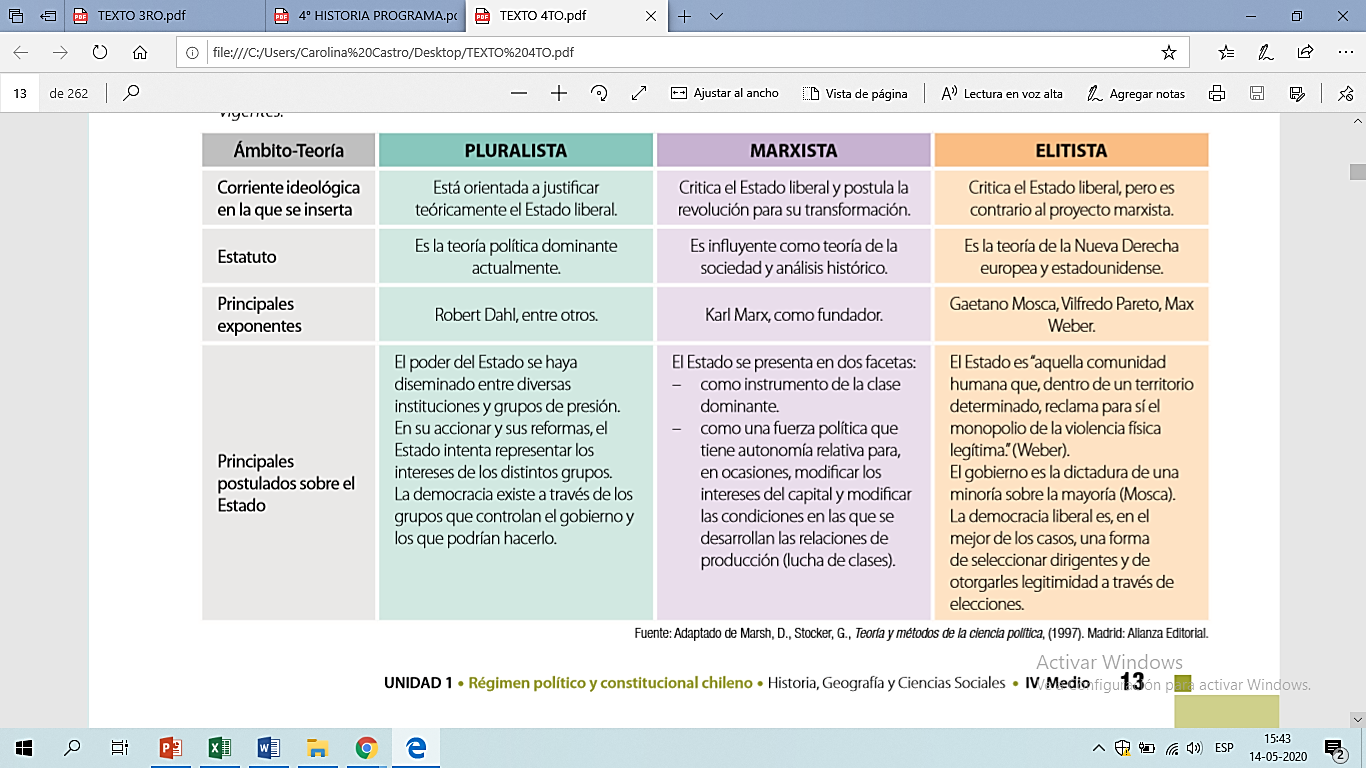 LAS BASES DE LA INSTITUCIONALIDADLas bases de la institucionalidad son un conjunto de valores, principios jurídicos y normas que fundamentan a la Constitución, ya que son considerados válidos y legítimos en la sociedad chilena, y por tanto, obligatorios para todos los chilenos.Incluso el Estado, con todo su poder, se encuentra limitado por la Constitución, la que condiciona la acción del Estado por tres vías: mediante las bases de la institucionalidad; a través del reconocimiento del Estado de derecho; y a través de la organización de las instituciones públicas sobre la base del principio de separación de funciones.La Constitución chilena tiene dos partes fundamentales: • Una dogmática, que se refiere a los principios fundamentales sobre los cuales se estructura el Estado, y está formada por las bases de la institucionalidad, las normas sobre nacionalidad y ciudadanía y los derechos y deberes constitucionales. • Una parte orgánica, que se refiere a la forma en que se organizan los poderes del Estado.VALORES FUNDAMENTALES DE LA CONTITUCION“ARTÍCULO 5°, INCISO 2° El ejercicio de la soberanía reconoce como limitación el respeto a los derechos esenciales que emanan de la naturaleza humana. Es deber de los órganos del Estado respetar y promover tales derechos, garantizados por esta Constitución, así como por los tratados internacionales ratificados por Chile y que se encuentren vigentes.ARTÍCULO 6° Los órganos del Estado deben someter su acción a la Constitución y a las normas dictadas conforme a ella, y garantizar el orden institucional de la República. Los preceptos de esta Constitución obligan tanto a los titulares o integrantes de dichos órganos como a toda persona, institución o grupo. La infracción de esta norma generará las responsabilidades y sanciones que determine la ley.ARTÍCULO 7° Los órganos del Estado actúan válidamente previa investidura regular de sus integrantes, dentro de su competencia y en la forma que prescriba la ley. Ninguna magistratura, ninguna persona ni grupo de personas pueden atribuirse, ni aun a pretexto de circunstancias extraordinarias, otra autoridad o derechos que los que expresamente se les hayan conferido en virtud de la Constitución o las leyes. Todo acto en contravención a este artículo es nulo y originará las responsabilidades y sanciones que la ley señale”.Constitución Política de la República de Chile, artículos 5,6 y 7¿Cuál es la labor de la constitución política en un Estado de Derecho?¿De qué manera está configurado el Estado de Derecho en Chile?Describe la labor que realizan los organismos del Estado según lo dicta la Constitución. CARACTERISTICAS DEL ESTADO CHILENOEl inciso cuarto y quinto del artículo 1 de la constitución chilena, hace referencia a la concepción ética y política del Estado considerando su finalidad, sus deberes y su forma. Según estos artículos: Según estos incisos, se desprenden las siguientes características del Estado chileno¿Qué importancia tiene las características del Estado para los miembros de la nación?Describe con tus palabras lo que pudiste entender de cada una de las características del Estado de ChileNombre:Curso:IV medioFechaPuntaje EvaluaciónPuntaje Evaluación46Puntaje de corte (60%):Puntaje de corte (60%):303030Puntaje obtenido:Puntaje obtenido:Calificación:Calificación:INSTRUCCIONES:Lee atentamente las instrucciones de cada pregunta antes de contestar.Responda con lápiz de pasta si después va a fotografiar la guía para enviar. Si no puede resolver la guía en línea o no puede imprimir, puede solucionarla en su cuaderno, para después fotografiar y enviar lo realizado. La guía entregada, deberá ser enviada al correo de la profesora carolina.castro@elar.cl.Una vez revisada la guía, será enviada con la retroalimentación correspondiente. Objetivos y/o habilidades a evaluar: Analizar, a partir de diversas fuentes, los elementos y mecanismos del Estado de derecho en Chile, para completar guía de trabajo.Titulo ¿Quién es el autor?¿Qué tipo de texto es?¿Qué tipo de fuente es?¿Cuál es la intención del autor?¿Qué conclusiones puedes obtener?Titulo ¿Quién es el autor?¿Qué tipo de texto es?¿Qué tipo de fuente es?¿Cuál es la intención del autor?¿Qué conclusiones puedes obtener?Titulo ¿Quién es el autor?¿Qué tipo de texto es?¿Qué tipo de fuente es?¿Cuál es la intención del autor?¿Qué conclusiones puedes obtener?CARACTERISTICAS DEL ESTADO CHILENOCARÁCTER INSTRUMENTAL Según la Constitución, el Estado está al servicio de la persona humana. Esto implica que el Estado no es un fin en sí mismo, sino un medio, un instrumento que tiene como finalidad favorecer el desarrollo integral de los seres humanos.FINALIDAD SUPREMAEl bien común: El concepto de bien común que plantea la Constitución posee un carácter ético humanista, ya que está en función de la dignidad y los derechos de las personas, buscando hacer efectiva la realización integral de cada una y de todas las personas que integran la sociedad, en todas sus dimensiones.DEBERESEl inciso final del artículo 1 postula los deberes del Estado, aunque la enumeración que plantea no es taxativa, ya que, por ejemplo, no considera el respeto y promoción de los derechos humanos, que sí están establecidos en el artículo 5 de la misma Carta Fundamental. Entre esos deberes se incluye la seguridad nacional, la que debe ser entendida como la seguridad de la Nación o del Estado en su conjunto, considerando la de los habitantes y sus derechos como personas, la del territorio y la del poder del Estado. Esta seguridad es una condición básica para la consecución de los fines estatales.CARACTERISTICAS DEL ESTADO CHILENOCARÁCTER INSTRUMENTAL FINALIDAD SUPREMADEBERES